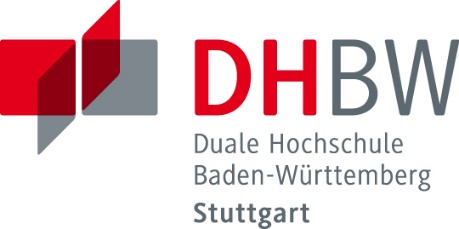 Fakultät WirtschaftBWL-IndustrieTITELÄNDERUNG BACHELORARBEITName: 	    Titel Bachelorarbeit (neu):Titel Bachelorarbeit (genehmigt):Begründung:Ausbildungsbetrieb:					Unternehmensstempel/								Unterschrift:Unternehmensbetreuer/in:Telefon:Ort, Datum:Wissenschaftliche/r Betreuer/in:				Unterschrift:Name:Ort, Datum: